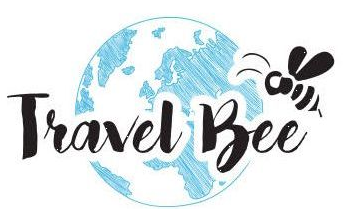 Любовь и вино Грузии – праздник сбора урожая Ртвелли 5 дней/4 ночей  Даты заездов Сентябрь 4, 12Октябрь 2Приглашаем Вас принять участие в праздновании старинного торжества Ртвели. Это будет не просто имитация с воссозданием древних традиций, а настоящее погружение в культуру и традиции на территории страны! Поездка в Грузию запомнится надолго. Вы на некоторое время ощутите себя коренным жителем страны, славящейся на весь мир своим духовным богатством и гостеприимством. 1 день   прилет  в Тбилиси Прилет встреча транфер  в отель .Ночевка в отеле 2 день  Тбилиси_Мцхета Сегодня вас ждет первое знакомство с городом – пешая экскурсия по Тбилиси, по его старому центру. Тбилисский Собор Святой Троицы, или Цминда Самеба  «Пресвятая Троица» — главный кафедральный собор Грузинской православной церкви, который находится в Тбилиси, на холме св. Ильи. Посетим древние храмы Метехи-крестово-купольная церковь, построенная в XII и Анчисхати -самая старая церковь, сохранившаяся до наших дней в городе, построенная в VI в.Тифлисские серные бани и квартал Абатотубани - одно из любимых мест для посещений грузинской и русской знати. Горячая минеральная вода, с высоким содержанием серы, поступает непосредственно из под земли и используется в банях и по сей день, многократно восхваленных известными писателями и поэтами. Современный облик Тбилиси откроется нам в прогулке по стеклянному мосту Мира, по пути к реконструированному театру Габриадзе. Мы увидим весь старый Тбилиси, поднявшись на канатной дороге в крепость Нарикала (по желанию), возвышающуюся над городом.Гора Мтацминда (Святая Гора) с Церковью святого Отца Давида, пантеоном выдающихся писателей и общественных деятелей, архитектурный и исторический символ города.  Далее , мы отправляемся в город Мцхета – одну из древних столиц Грузинского царства, именуемую также Вторым Иерусалимом. Многие века паломники со всего света стремятся попасть в этот святой городок близ Тбилиси. Именно отсюда берет начало грузинское христианство. Монастырь Джвари, возведен в VI в. на уступе скалы в месте слияния двух рек, откуда открываеются необыкновенные виды на Мцхету. Собор Светицховели известен, как место где захоронен Хитон  Христа. Древнейшие храмы и монастыри и по сей день возвышаются над Мцхетой, даруя жителям и гостям атмосферу блаженства и умиротворения.Возвращение в отель г. Тбилиси. 3 день   Кахетия Завтрак. После завтрака в гостинице едем в регион Кахети. Кахетия это винный регион и начнем наше путешествие с посещения винного завода KTV – одного из самых крупных винзаводов Алазанской долины. Там послушаем о разных технологиях производства вина, попробуем несколько сортов и там же можно купить отличные подарки и вина. Далее отправимся в монастырь Бодбе, на территории которого находится храм и усыпальница Св. Нино, просветительницы Грузии. После совершим прогулку по городу любви Сигнаги, пройдем по крепостной стене XVIII века и насладимся за обедом (доп плата) красотой вида на Алазанскую долину. Вечером мы заселяемся в уникальный отель Savaneti -это чистый воздух, неповторимая кахетинская кухня, великолепное вино и знаменитое грузинское гостеприимство. С наших балконов номеров открывается захватывающая панорама Алазанской долины и вершин Главного Кавказского хребта. В отеле есть чудный ресторан, где мы можем вкусно поужинать – в меню блюда традиционной грузинской и европейской кухни, а также советуем  продегустировать лучшие кахетинские вина. На территории отеля - финская сауна и открытый плавательный бассейн, функционирующий круглый год. «Саванети» в переводе означает «райская обитель» или «врата рая». Райских снов!4 день   Ртвелли Завтрак. После завтрака в гостинице едем в регион Кахети. Кахетия это винный регион Грузии. После вкуснейшего завтрака едем в самый крупный храм Кахетии - монастырь Алаверди. Алаверди  в переводе с турецкого  «дарованный Богом». Это  действующий мужской монастырь и при нем есть целый комплекс разных зданий и сооружений - храм Святого Георгия, трапезная XVI века, баня, колокольня, епископский дворец, винодельня и собранный из обломков огромный древний квеври (грузинский сосуд для вина). Также есть даже музей винограда — здесь произрастают более 500 сортов винограда, в том числе много очень редких.
Далее мы отправляемся в Телави на городской рынок – это рай для любителей поторговаться и насладиться специфичной атмосферой грузинского базара (даже в Тбилиси это не почувствовать) Здесь можно очень недорого купить кахетинские сыры и домашнее вино, специи, чурчхелу, фрукты и многое-многое другое. При желании, здесь же можно и поужинать – в одной из местных забегаловок. А после рынка и обеда нас ждет самый красивый праздник Грузии – праздник сбора урожая Ртвелли. В нем вся любовь и вино Грузии.Ртвели — веселый праздник, посвященный сбору урожая и изготовлению вина. Нашу группу уже ждут на одном из лучших грузинских виноградников. Гости тура получат возможность не просто понаблюдать за сбором урожая, а самим принять непосредственное участие. Весь необходимый инвентарь, включая фартуки, обеспечен. После веселого сбора винограда приходит время самой интересной части — давки гроздей в специальном чане. И все это под веселую музыку/Прикоснитесь к вековой истории Грузии и прочувствуйте дух этой удивительной страны изнутри! Вы узнаете много нового о вине и получите уникальный опыт, который доступен только участникам нашего тура. Вернувшись из поездки, Вы с гордостью сможете рассказать, как лично принимали участие в создании лучшего грузинского вина на празднике Ртвели.Поздним вечером мы возвращаемся в Тбилиси.  5  день После завтрака мы сдаем номера и отправляемся в аэропорт. До свидания Грузия! Стоимость:Цена тура на человека при двухместном размещении 300$ Цена тура на человека при одноместном размещении 450$ Цена тура на человека при трехместном размещении  270$ В стоимость тура входит:	Транспортное обслуживание:Трансфер в аэропорт и обратноТранспортное обслуживание в туреОбслуживание квалифицированного гида Праздник Ртвелли, дегустации винаПроживание в отеле 3* (место в 2х местн  номере) в Тбилиси и в отеле Savaneti (Телави) с завтраком  Все экскурсии и входные билеты, указанные в туре   В стоимость не входит:Авиабилеты СтраховкаПерсональные расходы 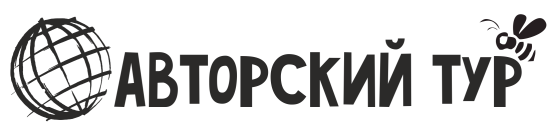 